Hortensia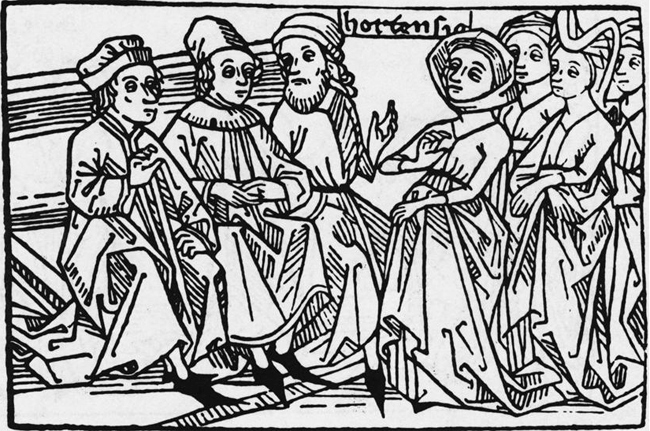 